In Riki's class if you forget your homework, the teacher makes you to write 100 times: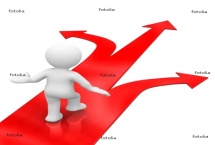  "I will not forget my homework again"What does the teacher make a student write 100 times if she…?                  1. … comes to school late?                 2. … eats during class?                 3. … talks to a friend during class?                4. … copies an answer from her friend?                5. … brushes her hair during class? 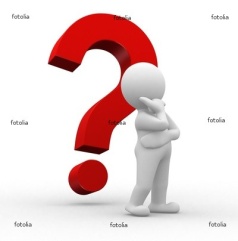 Use the future tense to fill in tense sentences.1. On Sunday we             (g0) to trip in Golan. 2. The school          (be) closed in the party- day.3. The wedding of my sister          (be) tomorrow. 4. My friend            (give) me her new book.5. The wind             (be) strong tonight.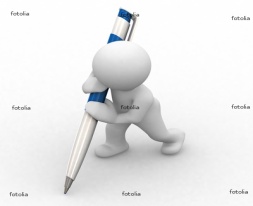             Organize Shira's plans:                Today                                       In the summer          I will….                                            I will….    Go to the sea   do homework   go to sleep                       visit in the north    eat supper   learn to swim